Submission form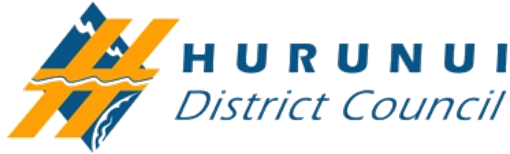 Proposed Lease – Port Robinson Coastal ReserveHurunui District Council is proposing to grant a ten-year licence with two rights of renewal of ten years plus an additional right of renewal of 5 years, to the Rural Connectivity Group for a telecommunications facility, on part of the Port Robinson Coastal Reserve. Let us know what you think of the proposal by 8 October 2021. I/we generally support the proposed leaseORI/we generally oppose the proposed leaseYour comment(s) on the Proposed Licence on the Port Robinson Coastal Reserve: (attach further pages if necessary)Please note: Your name and contact details are required for transparency and the decision-making process. It also means we are able to update you on progress. All submissions will be publicly available through inclusion in Council agendas and/or retrievable by request under the Local Government Official Information and Meetings Act 1987.Submit to Hurunui District Council by 5pm on 8 October 2021 via -Delivery to the Council at 66 Carters Road, Amberley (or your local service centre)Post: PO Box 13, Amberley 7441 or Email: submission@hurunui.govt.nzFull NameOrganisation name (if applicable)Contact addressContact addressContact phone numberEmail